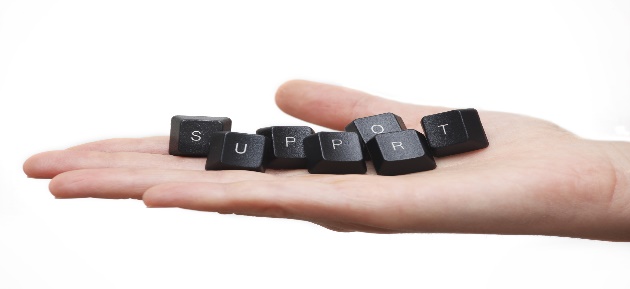  Wat bieden wij U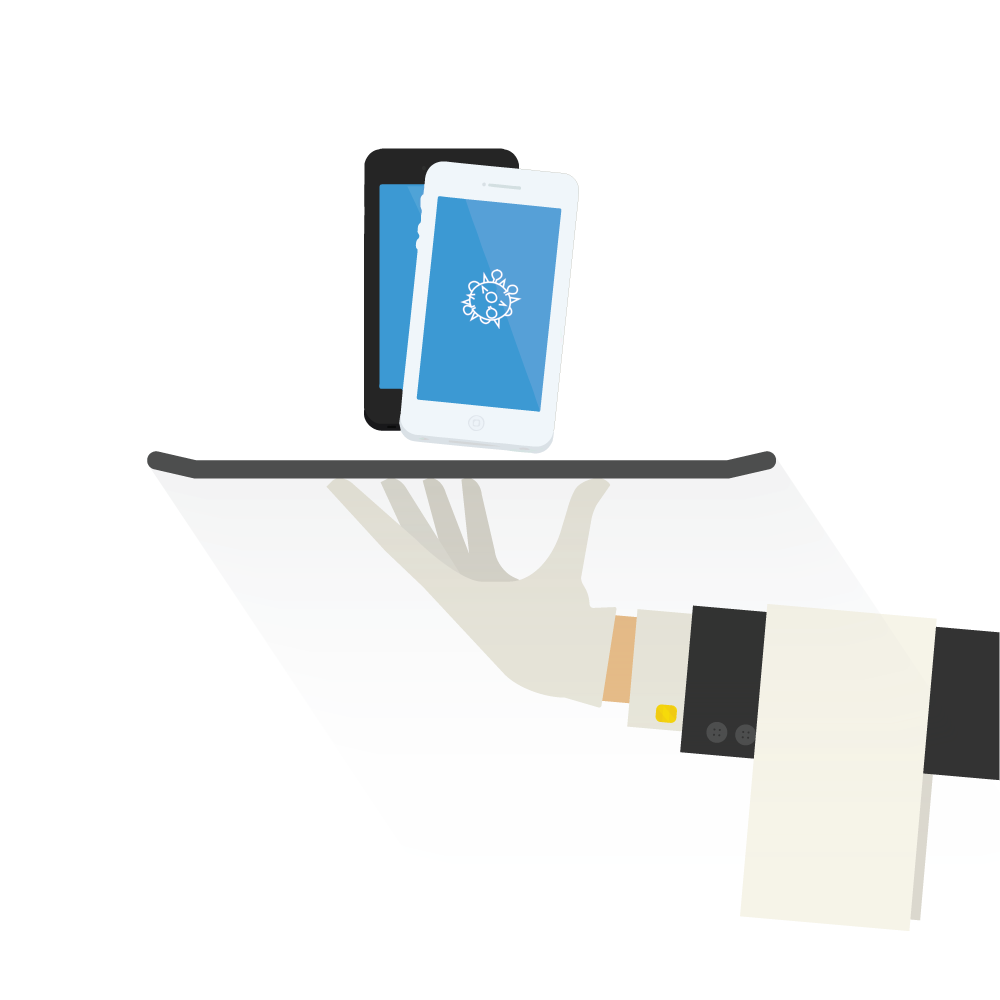 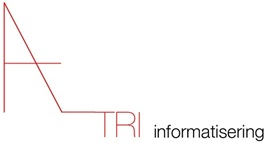 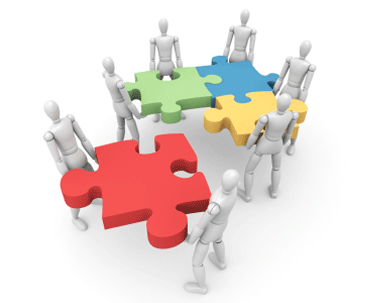 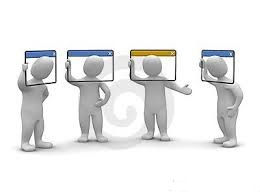 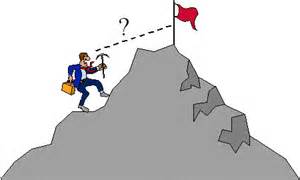 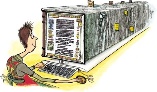 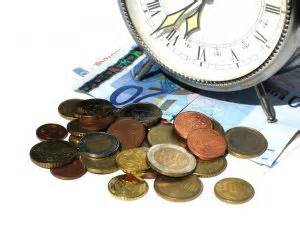 